KERNTAAK 1KERNTAAK 1NaamdeelnemerNaamdeelnemerDatum:Datum:Datum:Datum:Datum:Datum: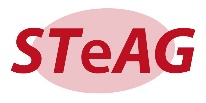 Eindresultaat (G+G /2)3 punten: alle elementen uit de gedragsindicator zijn gehaald2 punten: er is 1 element matig gehaald (de andere(n) zijn wel gehaald)1 punt:     er zijn 2 elementen matig gehaald (de andere(n) zijn wel gehaald)0 punten:  element (en) is (zijn) niet gehaald of meer dan twee elementen zijn                 matig gehaald 3 punten: alle elementen uit de gedragsindicator zijn gehaald2 punten: er is 1 element matig gehaald (de andere(n) zijn wel gehaald)1 punt:     er zijn 2 elementen matig gehaald (de andere(n) zijn wel gehaald)0 punten:  element (en) is (zijn) niet gehaald of meer dan twee elementen zijn                 matig gehaald 3 punten: alle elementen uit de gedragsindicator zijn gehaald2 punten: er is 1 element matig gehaald (de andere(n) zijn wel gehaald)1 punt:     er zijn 2 elementen matig gehaald (de andere(n) zijn wel gehaald)0 punten:  element (en) is (zijn) niet gehaald of meer dan twee elementen zijn                 matig gehaald 3 punten: alle elementen uit de gedragsindicator zijn gehaald2 punten: er is 1 element matig gehaald (de andere(n) zijn wel gehaald)1 punt:     er zijn 2 elementen matig gehaald (de andere(n) zijn wel gehaald)0 punten:  element (en) is (zijn) niet gehaald of meer dan twee elementen zijn                 matig gehaald 3 punten: alle elementen uit de gedragsindicator zijn gehaald2 punten: er is 1 element matig gehaald (de andere(n) zijn wel gehaald)1 punt:     er zijn 2 elementen matig gehaald (de andere(n) zijn wel gehaald)0 punten:  element (en) is (zijn) niet gehaald of meer dan twee elementen zijn                 matig gehaald Beoordelaar 1Casus(G=pnt optellen en delen door aantal casussen, afronden op heel naar beneden)Beoordelaar 1Casus(G=pnt optellen en delen door aantal casussen, afronden op heel naar beneden)Beoordelaar 1Casus(G=pnt optellen en delen door aantal casussen, afronden op heel naar beneden)Beoordelaar 1Casus(G=pnt optellen en delen door aantal casussen, afronden op heel naar beneden)Beoordelaar 1Casus(G=pnt optellen en delen door aantal casussen, afronden op heel naar beneden)Beoordelaar 1Casus(G=pnt optellen en delen door aantal casussen, afronden op heel naar beneden)Beoordelaar 1Casus(G=pnt optellen en delen door aantal casussen, afronden op heel naar beneden)Beoordelaar 2 Casus(G=pnt optellen en delen door aantal casussen, afronden op heel naar beneden)Beoordelaar 2 Casus(G=pnt optellen en delen door aantal casussen, afronden op heel naar beneden)Beoordelaar 2 Casus(G=pnt optellen en delen door aantal casussen, afronden op heel naar beneden)Beoordelaar 2 Casus(G=pnt optellen en delen door aantal casussen, afronden op heel naar beneden)Beoordelaar 2 Casus(G=pnt optellen en delen door aantal casussen, afronden op heel naar beneden)Beoordelaar 2 Casus(G=pnt optellen en delen door aantal casussen, afronden op heel naar beneden)Eindresultaat (G+G /2)Beoordeling werkproces 1.1: Staat de zorgvrager te woord en kanaliseert de zorgvraagMinimaal te behalen aantal punten: 10Beoordeling werkproces 1.1: Staat de zorgvrager te woord en kanaliseert de zorgvraagMinimaal te behalen aantal punten: 10Beoordeling werkproces 1.1: Staat de zorgvrager te woord en kanaliseert de zorgvraagMinimaal te behalen aantal punten: 10Beoordeling werkproces 1.1: Staat de zorgvrager te woord en kanaliseert de zorgvraagMinimaal te behalen aantal punten: 10Beoordeling werkproces 1.1: Staat de zorgvrager te woord en kanaliseert de zorgvraagMinimaal te behalen aantal punten: 1012233GG12233GOpmerkingenEindresultaat (G+G /2)D: Aandacht en begrip tonen(max 3 punten)D: Aandacht en begrip tonen(max 3 punten)D: Aandacht en begrip tonen(max 3 punten)De tandartsassistent toont belangstelling voor de hulpvraag, zij vraagt door en neemt de tijd om aandachtig te luisteren naar de aard van de klacht en laat non-verbale signalen zien die aandacht en interesse tonen, zodat de zorgvrager tevreden is over de benadering en de vervolgstap.De tandartsassistent toont belangstelling voor de hulpvraag, zij vraagt door en neemt de tijd om aandachtig te luisteren naar de aard van de klacht en laat non-verbale signalen zien die aandacht en interesse tonen, zodat de zorgvrager tevreden is over de benadering en de vervolgstap.E: Samenwerken en overleggen (max 3 punten)E: Samenwerken en overleggen (max 3 punten)E: Samenwerken en overleggen (max 3 punten)De tandartsassistent raadpleegt de behandelaar bij twijfel over de urgentie van een (acute) situatie en de noodzaak van een behandeling, waardoor de zorgvrager verzekerd is van een snel en professioneel vervolg op de hulpvraag. De tandartsassistent raadpleegt de behandelaar bij twijfel over de urgentie van een (acute) situatie en de noodzaak van een behandeling, waardoor de zorgvrager verzekerd is van een snel en professioneel vervolg op de hulpvraag. F: Ethisch en integer handelen (max 3 punten)F: Ethisch en integer handelen (max 3 punten)F: Ethisch en integer handelen (max 3 punten)De tandartsassistent respecteert de zorgvrager, gaat discreet om met gevoelige/vertrouwelijke informatie en handelt onbevooroordeeld, zodat de zorgvrager met respect en zorgvuldigheid behandeld wordt. De tandartsassistent respecteert de zorgvrager, gaat discreet om met gevoelige/vertrouwelijke informatie en handelt onbevooroordeeld, zodat de zorgvrager met respect en zorgvuldigheid behandeld wordt. K: Vakdeskundigheid toepassen(max 3 punten)K: Vakdeskundigheid toepassen(max 3 punten)K: Vakdeskundigheid toepassen(max 3 punten)De tandartsassistent kan bij ontvangst van de zorgvrager de klacht, de risicovolle of complexe situaties in kaart brengen, gebruikt daarbij haar vakkennis, zodat ze de hulpvraag op een juiste en professionele wijze kan kanaliseren.De tandartsassistent kan bij ontvangst van de zorgvrager de klacht, de risicovolle of complexe situaties in kaart brengen, gebruikt daarbij haar vakkennis, zodat ze de hulpvraag op een juiste en professionele wijze kan kanaliseren.V: Met druk en tegenslag omgaan(max 3 punten)V: Met druk en tegenslag omgaan(max 3 punten)V: Met druk en tegenslag omgaan(max 3 punten)De tandartsassistent blijft ook in stressvolle situaties (onvoorziene of spoedeisende situaties) gericht op het werk en de zaken die gedaan moeten worden, zodat de werkzaamheden op een professionele wijze kunnen verlopen. De tandartsassistent blijft ook in stressvolle situaties (onvoorziene of spoedeisende situaties) gericht op het werk en de zaken die gedaan moeten worden, zodat de werkzaamheden op een professionele wijze kunnen verlopen. T: Instructies en procedures opvolgen(max 3 punten)T: Instructies en procedures opvolgen(max 3 punten)T: Instructies en procedures opvolgen(max 3 punten)De tandartsassistent maakt gebruik van standaard vragenlijsten en protocollen, zodat zij de aard van de klacht en urgentie van de hulpvraag professioneel en doelgericht kan vaststellen. De tandartsassistent maakt gebruik van standaard vragenlijsten en protocollen, zodat zij de aard van de klacht en urgentie van de hulpvraag professioneel en doelgericht kan vaststellen. * Met als resultaat: De zorgvrager is op professionele wijze te woord gestaan en de juiste gegevens zijn verzameld en gecheckt. De hulpvraag is op de juiste wijze vastgesteld en gekanaliseerd. De ontvangen informatie en de vervolgstap zijn duidelijk voor de zorgvrager. (dit is een kritisch beoordelingspunt)* Met als resultaat: De zorgvrager is op professionele wijze te woord gestaan en de juiste gegevens zijn verzameld en gecheckt. De hulpvraag is op de juiste wijze vastgesteld en gekanaliseerd. De ontvangen informatie en de vervolgstap zijn duidelijk voor de zorgvrager. (dit is een kritisch beoordelingspunt)* Met als resultaat: De zorgvrager is op professionele wijze te woord gestaan en de juiste gegevens zijn verzameld en gecheckt. De hulpvraag is op de juiste wijze vastgesteld en gekanaliseerd. De ontvangen informatie en de vervolgstap zijn duidelijk voor de zorgvrager. (dit is een kritisch beoordelingspunt)* Met als resultaat: De zorgvrager is op professionele wijze te woord gestaan en de juiste gegevens zijn verzameld en gecheckt. De hulpvraag is op de juiste wijze vastgesteld en gekanaliseerd. De ontvangen informatie en de vervolgstap zijn duidelijk voor de zorgvrager. (dit is een kritisch beoordelingspunt)* Met als resultaat: De zorgvrager is op professionele wijze te woord gestaan en de juiste gegevens zijn verzameld en gecheckt. De hulpvraag is op de juiste wijze vastgesteld en gekanaliseerd. De ontvangen informatie en de vervolgstap zijn duidelijk voor de zorgvrager. (dit is een kritisch beoordelingspunt)Voldoende /OnvoldoendeVoldoende /OnvoldoendeVoldoende /OnvoldoendeVoldoende /OnvoldoendeVoldoende /OnvoldoendeVoldoende /OnvoldoendeVoldoende /OnvoldoendeVoldoende / OnvoldoendeVoldoende / OnvoldoendeVoldoende / OnvoldoendeVoldoende / OnvoldoendeVoldoende / OnvoldoendeVoldoende / OnvoldoendeIndien resultaat voldoende, tel dan hiernaast het totaal aantal punten opBeoordeling werkproces 1.2: Geeft voorlichting en adviesMinimaal te behalen aantal punten: 5Beoordeling werkproces 1.2: Geeft voorlichting en adviesMinimaal te behalen aantal punten: 5Beoordeling werkproces 1.2: Geeft voorlichting en adviesMinimaal te behalen aantal punten: 5Beoordeling werkproces 1.2: Geeft voorlichting en adviesMinimaal te behalen aantal punten: 5Beoordeling werkproces 1.2: Geeft voorlichting en adviesMinimaal te behalen aantal punten: 51122GGG1122GGOpmerkingenOpmerkingenI: Presenteren (max 3 punten)De tandartsassistent geeft voorlichting en advies over bijvoorbeeld: mondhygiëne, mondzorgproducten, onderhoud van prothesen, ze presenteert zich als ter zake kundig, legt onderwerpen duidelijk en correct uit, gebruikt heldere taal, hanteert een goed spreektempo, zodat de zorgvrager/(doel)groep beschikt over relevante informatie en deskundig advies.De tandartsassistent geeft voorlichting en advies over bijvoorbeeld: mondhygiëne, mondzorgproducten, onderhoud van prothesen, ze presenteert zich als ter zake kundig, legt onderwerpen duidelijk en correct uit, gebruikt heldere taal, hanteert een goed spreektempo, zodat de zorgvrager/(doel)groep beschikt over relevante informatie en deskundig advies.De tandartsassistent geeft voorlichting en advies over bijvoorbeeld: mondhygiëne, mondzorgproducten, onderhoud van prothesen, ze presenteert zich als ter zake kundig, legt onderwerpen duidelijk en correct uit, gebruikt heldere taal, hanteert een goed spreektempo, zodat de zorgvrager/(doel)groep beschikt over relevante informatie en deskundig advies.De tandartsassistent geeft voorlichting en advies over bijvoorbeeld: mondhygiëne, mondzorgproducten, onderhoud van prothesen, ze presenteert zich als ter zake kundig, legt onderwerpen duidelijk en correct uit, gebruikt heldere taal, hanteert een goed spreektempo, zodat de zorgvrager/(doel)groep beschikt over relevante informatie en deskundig advies.L: Materialen en middelen inzetten (max 3 punten)De tandartsassistent kiest voorlichtings- en/of instructiemateriaal dat aansluit bij het onderwerpen en zet deze materialen en middelen op een professionele wijze in. De tandartsassistent kiest voorlichtings- en/of instructiemateriaal dat aansluit bij het onderwerpen en zet deze materialen en middelen op een professionele wijze in. De tandartsassistent kiest voorlichtings- en/of instructiemateriaal dat aansluit bij het onderwerpen en zet deze materialen en middelen op een professionele wijze in. De tandartsassistent kiest voorlichtings- en/of instructiemateriaal dat aansluit bij het onderwerpen en zet deze materialen en middelen op een professionele wijze in. R: Op de behoeften en verwachtingen van de "klant" richten(max 3 punten)De tandartsassistent luistert actief, vraagt naar wensen en behoeften, stemt de informatie af op de vermogens van de zorgvrager en vraagt de zorgvrager of de verstrekte informatie duidelijk is, zodat de zorgvrager de informatie of het advies begrijpt en tevreden is over de benadering.De tandartsassistent luistert actief, vraagt naar wensen en behoeften, stemt de informatie af op de vermogens van de zorgvrager en vraagt de zorgvrager of de verstrekte informatie duidelijk is, zodat de zorgvrager de informatie of het advies begrijpt en tevreden is over de benadering.De tandartsassistent luistert actief, vraagt naar wensen en behoeften, stemt de informatie af op de vermogens van de zorgvrager en vraagt de zorgvrager of de verstrekte informatie duidelijk is, zodat de zorgvrager de informatie of het advies begrijpt en tevreden is over de benadering.De tandartsassistent luistert actief, vraagt naar wensen en behoeften, stemt de informatie af op de vermogens van de zorgvrager en vraagt de zorgvrager of de verstrekte informatie duidelijk is, zodat de zorgvrager de informatie of het advies begrijpt en tevreden is over de benadering.Indien resultaat voldoende, tel dan hiernaast het totaal aantal punten op* Met als resultaat: De zorgvrager heeft passende voorlichting en advies ontvangen en de betreffende informatie is begrepen. De tandartsassistent heeft op professionele wijze gebruik gemaakt van voorlichtingsmateriaal. (dit is een kritisch beoordelingspunt)* Met als resultaat: De zorgvrager heeft passende voorlichting en advies ontvangen en de betreffende informatie is begrepen. De tandartsassistent heeft op professionele wijze gebruik gemaakt van voorlichtingsmateriaal. (dit is een kritisch beoordelingspunt)* Met als resultaat: De zorgvrager heeft passende voorlichting en advies ontvangen en de betreffende informatie is begrepen. De tandartsassistent heeft op professionele wijze gebruik gemaakt van voorlichtingsmateriaal. (dit is een kritisch beoordelingspunt)* Met als resultaat: De zorgvrager heeft passende voorlichting en advies ontvangen en de betreffende informatie is begrepen. De tandartsassistent heeft op professionele wijze gebruik gemaakt van voorlichtingsmateriaal. (dit is een kritisch beoordelingspunt)* Met als resultaat: De zorgvrager heeft passende voorlichting en advies ontvangen en de betreffende informatie is begrepen. De tandartsassistent heeft op professionele wijze gebruik gemaakt van voorlichtingsmateriaal. (dit is een kritisch beoordelingspunt)Voldoende /OnvoldoendeVoldoende /OnvoldoendeVoldoende /OnvoldoendeVoldoende /OnvoldoendeVoldoende /OnvoldoendeVoldoende /OnvoldoendeVoldoende /OnvoldoendeVoldoende /OnvoldoendeVoldoende /OnvoldoendeVoldoende /OnvoldoendeVoldoende /OnvoldoendeVoldoende /OnvoldoendeVoldoende /Onvoldoende